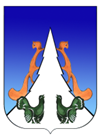 Ханты-Мансийский автономный округ – ЮграСоветский районгородское поселение АгиришА Д М И Н И С Т Р А Ц И Я628245, Ханты-Мансийский автономный округ-Югра, 	                  	телефон:(34675) 41233Тюменской области, Советский районп. Агириш	 				                      	              факс:(34675) 41233ул. Винницкая 16		 		                         		 эл.адрес: agirish@sovrnhmao.ru	ПОСТАНОВЛЕНИЕ«01»  августа  2023 года	  			                                    	             № 222о проведении аукциона в электронной формена право заключения договоров аренды земельных участков, государственная собственность на которые не разграниченаВ соответствии с Земельным кодексом Российской Федерации, Уставом городского поселения Агириш:      1. Провести 05 сентября 2023 года  аукцион в электронной форме по продаже права на заключение договоров аренды земельных участков,  открытый по составу участников и по форме подачи предложений:  2. Подготовить и опубликовать информационное извещение на официальном сайте Российской Федерации для размещения информации о проведении торгов, www.torgi.gov.ru, официальном сайте городского поселения Агириш и опубликовать в бюллетене «Вестник городского поселения Агириш» в срок до 02.08.2023г. (включительно).     3. В информационном извещении установить время, место и порядок проведения аукциона, форму и сроки подачи заявок на участие в аукционе. Порядок внесения и возврата задатка, срок аренды земельного участка.     4. Контроль за выполнением постановления оставляю за собой.И.о. главы городского поселения Агириш                                                                          Т.В. Бялек  МесторасположенияземельногоучасткаПлощадь(кв. м)КадастровыйномерЦелевоеиспользованиеземельногоучасткаНачальная ценапредметаторгов, вруб.Суммазадаткавруб.ХМАО - Югра, Советский район, пгт. Агириш, в районе железной дороги1200,086:09:0801001:926Заготовка древесины15462,003092,40ХМАО - Югра, Советский район, промышленная зона28000,0086:09:0801002:2467Заготовка древесины196336,0039267,20